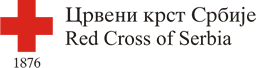 CRVENI KRST SRBIJEBeograd, Simina 19POZIV ZA DOSTAVLJANJE PONUDAF 4/22Crveni krst Srbije poziva potencijalne ponuđače da dostave svoje pisane ponude za nabavku tonera za štampače, na osnovu postupka nabavke koji se sprovodi saglasno članu 11. stav 1. Zakona o javnim nabavkama. Sredstva za realizaciju ove nabavke su obezbeđena na osnovu sporazuma sa Švajcarskim Crvenim krstom. Tehničke karakteristike predmeta nabavke navedene su u nastavku.USLOVI NARUČIOCA:Rok isporuke: najkasnije u roku od 15 kalendarskih dana od dana zaključivanja ugovora. Mesto isporuke: Sedište naručioca u Beogradu, ul. Simina 19.Plaćanje se vrši u roku od najmanje 5 dana nakon uredne isporuke, na osnovu originalne fakture prodavca. Avansno plaćanje nije prihvatljivo.Rok važenja ponude - najmanje 10 dana od dana dostavljanja ponude.Rok za podnošenje ponuda: 18.2.2022. godine do 12,00 časova.Ponuda se podnosi putem e-maila: Popunjen, potpisan i pečatiran obrazac ponude dostaviti skeniran na adresu nabavke@redcross.org.rs najkasnije do isteka roka za podnošenje ponuda. Uz obrazac ponude je potrebno dostaviti potpisanu izjavu o ispunjenosti uslova za učešće na nabavci koja se nalazi u okviru ovog dokumenta.Kriterijum za ocenjivanje ponuda je najniža ponuđena cena za sve artikle ukupno.Sva eventualna pitanja, ili dodatna pojašnjenja, potencijalni ponuđači mogu tražiti od naručioca slanjem mejla na adresu nabavke@redcross.org.rs najkasnije jedan dan pre isteka roka za podnošenje ponuda.februar  2022.TEHNIČKA SPECIFIKACIJAPonuda se mora dati za sve artikle i celokupnu traženu količinu u suprotnom biće ocenjena kao neprihvatljiva.Samo u slučaju da nijedan ponuđač nije u mogućnosti da isporuči celokupnu količinu u traženom roku, ugovor se može dodeliti većem broju ponuđača.OBRAZAC PONUDE / OFFER FORM1. Uputstvo za popunjavanje/ instructionsObrazac ponude ponuđač mora popuniti, overiti pečatom i potpisati, čime potvrđuje da su tačni svi podaci navedeni u obrascu ponude. Ponuđač je obavezan da u ponudi navede: cenu sa svim troškovima (sa PDV-om), rok isporuke, rok plaćanja.  The offer form must be filled, certified by the tenderer and signed, confirming that all the informations specified in the tender form are correct. The bidder is obliged to state in the bid: the price, including all costs (price with VAT included), delivery time, payment terms.PONUDA / OFFERBroj/ number _________________ od / date  _______________________Za nabavku For the procurement F 4/22UKUPNA CENA ZA SVE IZNOSI ______________ dinara bez PDV-a, odnosno _______________ dinara sa PDV-om./total price						RSD without VAT,				RSD with VAT                                  Rok isporuke je: / delivery time ___________ dana/days Rok plaćanja je: / payment terms ___________ dana/days Rok važenja ponude je: /bid validity date ___________ dana/daysNapomena: Cene su izražene u dinarima, obuhvataju sve troškove prodavca sa isporukom u sedište Crvenog krsta Srbije u BeograduNote: Prices are in RSD, include all the costs of the seller with delivery to the Red cross of Serbia in Belgrade.Obrazac obavezno popuniti, potpisati i overiti pečatom / Fill, sign, stamp,IZJAVA O ISPUNJENOSTI USLOVA ZA UČESTVOVANJENA NABAVKAMA KOJE SPROVODI CRVENI KRST SRBIJE DECLARATION OF CONFORMITYredni brojVrsta štampača/toneraKoličina/komadaHP laser Jet Pro MFP M225rdnHP CF 283A4CANON IR C1021iC-EXV 26 black2CANON IR C1021iC-EXV 26 red2Hp LaserJet 1200 series2Hp LaserJet Pro 400 M401dne2C-EXV 34 Black (Canon C2220i)4C-EXV 34 Cyan (Canon C2220i)1C-EXV 34 Magenta (Canon C2220i)1C-EXV 34 Yellow (Canon C2220i)1HP color laser jet pro MFP M477fdn(CF412A Yellow)2HP color laser jet pro MFP M477fdn(CF413A Magenta)2HP color laser jet pro MFP M477fdn(CF411A Cyan)2HP color laser jet pro MFP M477fdn(CF410A Black)4CANON C3025 IC-EXV 54 red1CANON C3025 IC-EXV 54 blue1CANON C3025 IC-EXV 54 yellow1CANON C3025 IC-EXV 54 black1NAZIV PONUĐAČA / bidder’s nameSEDIŠTE I ADRESA / Headquarters addressMATIČNI BROJ / Registration numberPIB / Tax identification numberOSOBA ZA KONTAKT, TELEFON I E-MAIL /Contact person, phone number, e-mail addressOVLAŠĆENO LICE ZA POTPISIVANJE UGOVORAPerson authorized to sign the contractredni br. /numberArtikal /Itemkoličina /quantityjedinična cena bez i sa PDV-om /unit price without and with VATukupna cena bez i sa PDV-om  /total price without and with VATHP laser Jet Pro MFP M225rdnHP CF 283A4CANON IR C1021iC-EXV 26 black2CANON IR C1021iC-EXV 26 red2Hp LaserJet 1200 series2Hp LaserJet Pro 400 M401dne2C-EXV 34 Black (Canon C2220i)4C-EXV 34 Cyan (Canon C2220i)1C-EXV 34 Magenta (Canon C2220i)1C-EXV 34 Yellow (Canon C2220i)1HP color laser jet pro MFP M477fdn(CF412A Yellow)2HP color laser jet pro MFP M477fdn(CF413A Magenta)2HP color laser jet pro MFP M477fdn(CF411A Cyan)2HP color laser jet pro MFP M477fdn(CF410A Black)4CANON C3025 IC-EXV 54 red1CANON C3025 IC-EXV 54 blue1CANON C3025 IC-EXV 54 yellow1CANON C3025 IC-EXV 54 black1DATUM / DateM.P.PONUĐAČ / Bidder- potpis / signature -Pod punom krivičnom i materijalnom odgovornošću, kao zakonski zastupnik preduzeća Under full criminal and material responsibility, as a legal representative of the company ____________________________________________________________________________________________ (naziv preduzeća i sedište/ company name and address)____________________________________________________________________________________________ (naziv preduzeća i sedište/ company name and address)izjavljujem da:preduzeće je registrovano kod nadležnog organa, odnosno upisano u odgovarajući registar preduzeće nije u postupku stečaja ili likvidacijepreduzeće i njegov zakonski zastupnik nisu osuđivani za neko od krivičnih dela kao član organizovane kriminalne grupe, niti su osuđivani za krivična dela protiv privrede, krivična dela protiv životne sredine, krivično delo primanja ili davanja mita, krivično delo prevare preduzeće je izmirilo sve dospele poreze, doprinose i druge javne dažbine u skladu sa propisima Republike Srbije preduzeće poštuje sve obaveze koje proizlaze iz važećih propisa o radu, zaštiti na radu, zapošljavanju i uslovima rada, kao i zaštiti životne sredine preduzeće nema zabranu obavljanja delatnosti preduzeće niti njegovi predstavnici nisu uključeni u bilo kakve prevarne aktivnosti, odnosno lažno prikazivanje informacija ili činjenica, radi uticaja na proces odabira i dodele ugovora u svoju korist preduzeće neće vršiti povredu fer konkurencije dogovorom sa drugim ponuđačima ili zainteresovanim licima, niti postoji sukob interesa između preduzeća i njegovih predstavnika sa jedne strane i Crvenog krsta Srbije i njegovih predstavnika sa druge stranePotpisivanjem ove izjave, odogovorno lice ponuđača prihvata punu odgovornost za istinost navoda datih u istoj i prihvata da će u slučaju da se dokaže da bilo koji od gornjih navoda nije istinit, ili naknadno postane neistinit, biti isključen iz mogućnosti da učestvuje na nabavkama koje sprovodi Crveni krst Srbije u skladu sa Procedurama za nabavke koje je su propisane od strane međunarodnih organizacija Crvenog krsta.I declare that:• the company is registered with the competent authority, ie registered in the appropriate register• the company is not in the process of bankruptcy or liquidation• the company and its legal representative have not been convicted of any of the criminal offenses as a member of an organized criminal group, nor convicted of criminal offenses against the economy, criminal offenses against the environment, criminal offense of receiving or giving bribes, criminal offense of fraud• the company has paid all due taxes, contributions and other public duties in accordance with the regulations of the Republic of Serbia• the company complies with all obligations arising from applicable regulations on work, safety at work, employment and working conditions, as well as environmental protection• The company is not prohibited from performing activities• the company or its representatives are not involved in any fraudulent activities, misrepresentation of information or facts, in order to influence the process of selection and award of contracts in their favor• the company will not violate fair competition by agreement with other bidders or interested parties, nor is there a conflict of interest between the company and its representatives on the one side and the Red Cross of Serbia and its representatives on the otherBy signing this statement, the responsible person of the bidder accepts full responsibility for the truthfulness of the allegations given in it and accepts that in case it is proved that any of the above allegations are not true, or subsequently become not true, will be excluded from the opportunity to participate in procurement conducted by Red Cross of Serbia in accordance with the Procurement Procedures prescribed by the International organizactions of Red Cross.Datum/date: ____________                         M.P./stamp                 potpis/signature  __________________Datum/date: ____________                         M.P./stamp                 potpis/signature  __________________